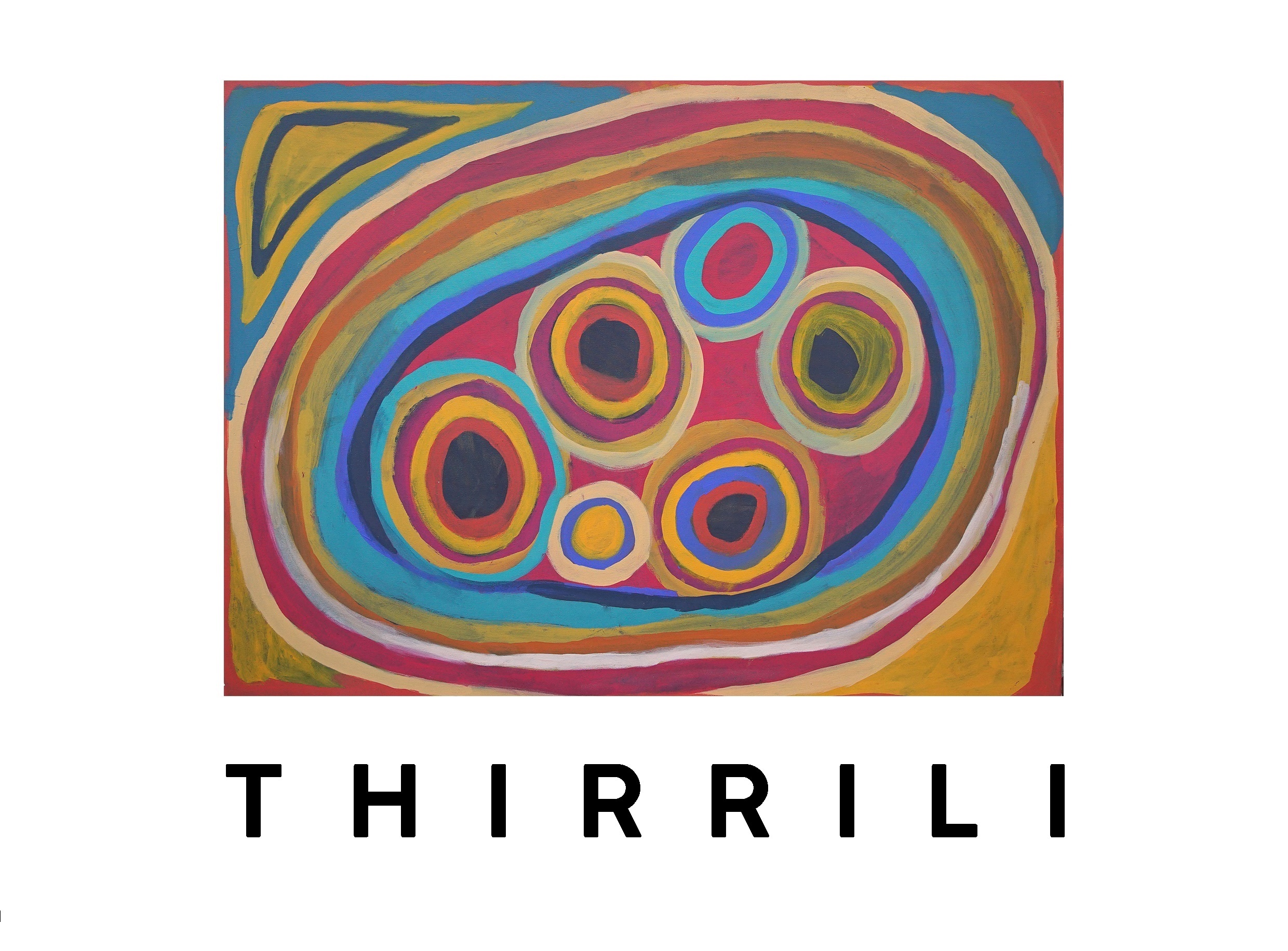 NATIONAL INDIGENOUS POSTVENTION SERVICEAFTER SUICIDE SUPPORT ROLES – LOCATIONS FLEXIBLEWA, NT, SA, QLD, VIC, NSWThirrili Ltd (Thirrili) delivers the National Indigenous Postvention Service across Australia and has taken a national leadership role in the provision of suicide postvention support and assistance to Aboriginal and Torres Strait Islander individuals, families and communities.  Thirrili employs a dedicated team of professionals to provide support across all states and territories in Australia. We provide flexible working arrangements and extensive salary packaging opportunities for all employees.  We support our Aboriginal & Torres Strait Islander staff with Cultural and Ceremonial Leave, as well as annual leave and personal leave.LocationsWe have vacancies across multiple locations and exact locations are flexible within the Region: Top End (NT) –Darwin, Palmerston or Katherine;  Central Australia (NT) –Alice Springs or Tennant Creek; Perth (Southwest/Wheatbelt) –Perth, or other towns across the Wheatbelt and great Southern – for example, Albany, Busselton, Bunbury or Merredin, Far North QLD (Cairns, Cape York etc), NSW and Victoria.National Indigenous Postvention Advocates ($60-80,000pa, plus super) The national Indigenous Postvention Advocates (NIPAs) will act as a local response contact point for critical incident needs, and as required, leads local critical responses to suicide events, trauma or circumstances that could trigger suicide or other traumatic events by the provision of practical support to individuals, families and communities, and support colleagues attending incidents with them.Providing bereavement support to families and communities; and engaging with services to support our Clients, you will need to engage with Aboriginal community led and controlled organisations; Government agencies; and other services and supports available in local and regional areas.The key requirements are that you are an Aboriginal and/or Torres Strait Islander person; that you hold relevant experience and/or qualifications in strengthening the health and social and emotional wellbeing of Aboriginal and Torres Strait Islander communities; that you are able to demonstrate and provide statements addressing the Selection Criteria outlined in the Position Description.Sound interesting?  Contact Angela Threlfall, via email angela.t@thirrili.com.au  to obtain a copy of the Position Description and selection information.  Applications must include: CV, Referees, Statement of Claims addressing the Selection Criteria.To discuss the role in more detail, please contact Vickey Hill, Regional Implementation Manager, on 0438 549 575.APPLICATIONS CLOSE:  3 December 2020